            II-TROFEO ARAGÓN- ZARAGOZA 26 DE MARZOCentro Deportivo Municipal Siglo XXI c/Luis Legaz Lacambra, 35-Zaragoza.                          LISTADO DE PATINADORES INVITADOS Indivi. Femenino:		Federación:		Indivi. Masculino:		Federación:	Carla Escrich Solé		Catalana 		Pau Garcia Domec		CatalanaAndrea Silva Pascual		Catalana		Kilian Gomis  Sanchez		CatalanaAna Abad Vicente		Aragonesa		Jorge Canales Rodrigue	 	MadrileñaPaula Ibañez Izquierdo		Catalana		Ivan Perez Mangas		Catalana	Claudia Aguado Pajarón	Catalana		Pol Torres Lopez		CatalanaNaiara Tena Gorrindo		Aragonesa		Ot Dalmau Tolra		CatalanaMar Cajal Trias			Catalana		Hector Diez Severino 		CántabraAnouk Vizcarro Tomás		Catalana		Bruno Marco Costabella	Catalana	Aina Lafuente Graupera	Catalana		Lucas Yañez Perez		GallegaSira Bella Gallardo		Catalana		Aleix Bou Bravo			CatalanaElna Francés Marín		Catalana		Miquel Cases Miralles		CatalanaAfrica Valiente Carmona	Catalana		Arnau Perez Montero		CatalanaPatricia Castelreanas Monge	Aragonesa		Adrián Aguilar Sánchez		AndaluzaCarme Tiburcio Fuentes		Catalana		Roger Arasa Oliete		Catalana							Ferrán Clavero Genicio		Catalana							Adriá Oliete Cuadrat		CatalanaLos patinadores relacionados tendrán que llevar el Chandal y resto de material de la Selección,con  la camiseta naranja. Los que no dispongan de Chandal, tendrán que contactar con este C.N.P.A.Los técnicos de los patinadores invitados no tienen necesariamente que llevar la indumentaria de la Selección en esta Competición. Los entrenamientos  oficiales serán el mismo sábado 26 de Marzo por la mañana , a través del orden de salida que se sorteará, con los siguientes horarios:De 09,30 a 10,05h.  	Femenino  (5).		 De 11,25 a 12,00h	Masculino (6).De 10,05 a 10,40h	Femenino  (5).		 De 12,00 a 12,35h	Masculino (5).De 10,40 a 11,15h	Femenino  (4).		 De 12,35 a 13,10h	Masculino (5).De 11,15 a 11,25h	Limpieza pista.La Competición consistirá en la ejecución del PROGRAMA CORTO y servirá para complementar el trabajo llevado a cabo durante las Concentraciones de Pre-Selecciones y como punto de partida de la Temporada. Los horarios oficiales de la Competición se publicarán próximamente.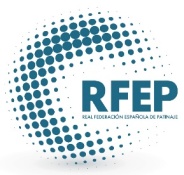 Pueden consultar a este Comité en caso de precisar de alguna aclaración.																		           COMITÉ NACIONAL Reus, a 11 Febrero de 2022